                                                                    دانشگاه علوم پزشکی و خدمات بهداشتی و درمانی زابل         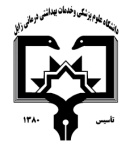                                                                                                     معاونت آموزشی                                                      مرکز مطالعات و توسعه آموزش علوم پزشکی دانشگاه علوم پزشکی                                                                                                                                                      فرم طرح درس روزانه*موارد مدنظر ارزشیابی: حضور فعال در کلاس           سئوالات کلاسی              امتحان میان ترم               پروژه درسی              کنفرانس – ترجمه            فعالیت علمی و گزارش کار           امتحان پایان نیمسال                 سایر*منابع درسی مورد استفاده :- بیماریهای شغلی –عقیلی نژاد- طب کار-میرمحمدی*هدف کلی درس : آشنایی با علایم و عوارض بیماری های شغلی *شرح مختصری از درس : (برای هر جلسه تنظیم گردد)  روش های  یادهی-یادگیری می تواند  شامل : سخنرانی ،بحث در گروهای کوچک ،نمایشی ،پرسش و پاسخ ،دانشکده:    بهداشت                                                                                                نام مدرس: مریم قلع جهی                                                                                  رتبه علمی:مربینام درس:     بیماریهای شغلی                                         کد درس:   830021                                 نوع درس(تئوری /عملی):    تئوری              تعداد واحد :    2                                    میزان ساعت : 34رشته تحصیلی فراگیران:  مهندسی بهداشت حرفه ای                                                                        مقطع تحصیلی فراگیران :   کارشناسی                                 نیمسال ارائه درس: نیمسال اول 98-97شماره جلسه اهداف اختصاصی (رئوس مطالب همان جلسه)اهداف ویژه رفتاری همان جلسه(دانشجو پس از ارائه درس قادر خواهد بود)اهداف ویژه رفتاری همان جلسه(دانشجو پس از ارائه درس قادر خواهد بود)حیطه ایجاد تغییرات پس از آموزش          ( شناختی،روان حرکتی،عاطفی) روش های یاددهی-یادگیریمواد و وسایل آموزشی تکالیف دانشجو 1آشنایی با تاریخچه بیماری های شغلیآشنایی با تعاریفآشنایی با تعاریفشناختی و روان حرکتیپرسش و پاسخپاورپوینتپرسش و پاسخ 2آشنایی با خصوصیات بیماری های شغلی آشنایی با اپیدمیولوژی بیماری ها آشنایی با اپیدمیولوژی بیماری ها شناختی و روان حرکتیپرسش و پاسخپاورپوینتپرسش و پاسخ 3آشنایی با انواع معاینات شغلیآشنایی با معاینات دوره ایآشنایی با معاینات دوره ایشناختی و روان حرکتیپرسش و پاسخپاورپوینتپرسش و پاسخ 4آشنایی با پایش بیولوژیک  و کاربرد آن  آشنایی با انواع پایش ها در محیط کارآشنایی با انواع پایش ها در محیط کارشناختی و روان حرکتیپرسش و پاسخپاورپوینتپرسش و پاسخ 5آشنایی با نشانه شناسی بیماری ناشی از کار آشنایی با علایم بیماری هاآشنایی با علایم بیماری هاشناختی و روان حرکتیپرسش و پاسخپاورپوینتپرسش و پاسخ6آشنایی با کلیات بیماری های ناشی از عوامل فیزیکی انواع علایم فیزیکی و بیماری ناشی از آنانواع علایم فیزیکی و بیماری ناشی از آنشناختی و روان حرکتیپرسش و پاسخپاورپوینتپرسش و پاسخ 7آشنایی با بیماری های ناشی از سرما و گرماعلایم و عوارض بیماری ناشی از سرما و گرماعلایم و عوارض بیماری ناشی از سرما و گرماشناختی و روان حرکتیپرسش و پاسخپاورپوینتپرسش و پاسخ8آشنایی با بیماری های ناشی از پرتوها آشنایی با بیماری پرتویونیزان و غیریونیزانآشنایی با بیماری پرتویونیزان و غیریونیزانشناختی و روان حرکتیپرسش و پاسخپاورپوینتپرسش و پاسخ 9آشنایی با بیماری های ناشی از صدا و ارتعاش علایم و عوارض ناشی از صدا و ارتعاشعلایم و عوارض ناشی از صدا و ارتعاششناختی و روان حرکتیپرسش و پاسخپاورپوینتپرسش و پاسخ10آشنایی با بیماری های ناشی از فشار و دماعلایم و عوارض ناشی از فشار در محیط کار علایم و عوارض ناشی از فشار در محیط کار شناختی و روان حرکتیپرسش و پاسخپاورپوینتپرسش و پاسخ11آشنایی با بیماری های ناشی از عوامل شیمیایی در محیط کار آشنایی با علایم و عوارض ناشی از عوامل شیمیاییآشنایی با علایم و عوارض ناشی از عوامل شیمیاییشناختی و روان حرکتیپرسش و پاسخپاورپوینتپرسش و پاسخ 12آشنایی با بیماری های شغلی ناشی از فلزات سنگین  ها آشنایی با بیماری های شغلی ناشی از فلزات سنگین  ها آشنایی با انواع علایم و عوارض ناشی از فلزاتشناختی و روان حرکتیپرسش و پاسخپاورپوینتپرسش و پاسخ 13آشنایی با بیماری های ناشی از گردوغبارهاانواع گرد وغبارهاانواع گرد وغبارهاشناختی و روان حرکتیپرسش و پاسخپاورپوینتپرسش و پاسخ 14آشنایی با بیماری های ناشی از حلال ها آشنایی با انواع حلالآشنایی با انواع حلالشناختی و روان حرکتیپرسش و پاسخپاورپوینتپرسش و پاسخ 